  Ministero dell’Istruzione
  Ufficio Scolastico Regionale per il Lazio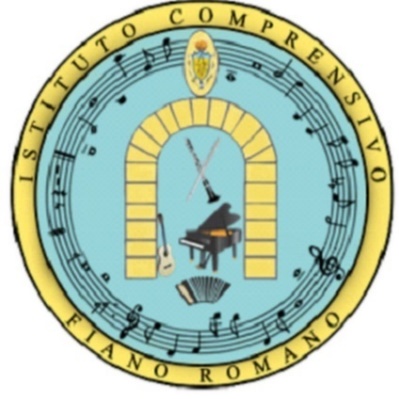 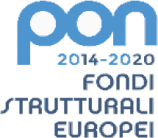 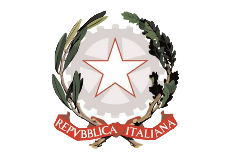   ISTITUTO COMPRENSIVO FIANO
  Indirizzo Musicale
  Via L. Giustiniani, 20 – 00065 Fiano Romano (Rm)
  Tel. 0765/389008 
  Cod.Mecc. RMIC874700D – Codice Fiscale: 97198090587
  Peo: rmic87400d@istruzione.it – Pec: rmic87400d@pec.istruzione.it
  Sito web: www.icfianoromano.edu.it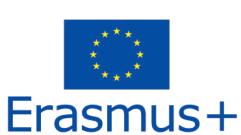 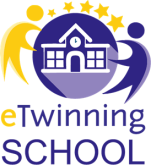 OSSERVAZIONI SISTEMATICHE DI RILEVAZIONE PRECOCE E ATTIVITÀ’ DI RECUPERO MIRATOSCUOLA DELL’INFANZIAUTILIZZO DELLO STRUMENTOLo strumento non ha finalità diagnostiche, ma offre degli spunti di osservazione che i docenti possono utilizzare nella pratica quotidiana, al fine di rilevare le atipie di comportamento/apprendimento. Per i bambini che, in seguito all’osservazione iniziale evidenziassero cadute in una o più aree, le insegnanti metteranno in atto misure di potenziamento, rivolte comunque a tutto il gruppo di alunni. Per i bambini in cui dovessero persistere le difficoltà anche alla seconda osservazione, le insegnanti valuteranno, in accordo con le famiglie, un eventuale invio ai servizi per un approfondimento diagnostico. Sarà comunque cura degli insegnanti trasmettere gli esiti delle rilevazioni effettuate alla scuola primaria.COM’E’ STRUTTURATOVengono suggeriti degli indicatori di verifica che offrono la possibilità di far emergere eventuali situazioni di rischio.Lo strumento è diviso in 6 aree:area psicomotoria area linguisticaarea intelligenza numericaarea della relazione area autonomiaarea attentivo – mnesticaCHI LO UTILIZZAL’insegnante di sezione nella quotidianità dell’azione educativa e didatticaCOME SI UTILIZZANon necessita di particolari prove specifiche, ma i dati possono essere colti nella quotidianità  dei gesti scolastici. Alcuni aspetti vanno rilevati individualmente e altri in gruppoL’osservazione viene registrata ponendo un Si o un NO negli appositi spazi.COME SI LEGGONO I DATIGli indicatori individuano solo positività, quindi andranno presi in considerazione per eventuali potenziamenti solo i dati negativiQUANDO EFFETTUARE L’OSSERVAZIONESi suggerisce l’utilizzo tra il mese di novembre e dicembre come prima osservazione, per poter elaborare i dati e promuovere un eventuale potenziamento mirato al quale seguirà una seconda osservazione nei mesi di maggio/giugno.I docentiFiano Romano, lì									______________________		______________________											______________________		______________________OSSERVAZIONI SISTEMATICHE DI RILEVAZIONE PRECOCE E ATTIVITÀ DI RECUPERO MIRATO (INFANZIA)OSSERVAZIONI SISTEMATICHE DI RILEVAZIONE PRECOCE E ATTIVITÀ DI RECUPERO MIRATO (INFANZIA)OSSERVAZIONI SISTEMATICHE DI RILEVAZIONE PRECOCE E ATTIVITÀ DI RECUPERO MIRATO (INFANZIA)OSSERVAZIONI SISTEMATICHE DI RILEVAZIONE PRECOCE E ATTIVITÀ DI RECUPERO MIRATO (INFANZIA)OSSERVAZIONI SISTEMATICHE DI RILEVAZIONE PRECOCE E ATTIVITÀ DI RECUPERO MIRATO (INFANZIA)AREEAMBITI DI RILEVAMENTOINDICATORI DI VERIFICASI / NOPOTENZIAMENTOATTIVITÀ PSICOMOTORIECoordinazione oculo-manualeTraccia una linea continua tra due linee guida Strisciare, rotolare, gattonare occupando liberamente tutto lo spazio.Strisciare, rotolare, gattonare in spazi definiti (es. percorsi strutturati)Giocare con il corpo nello spazio in posizione statica e dinamica e tradurre graficamente con materiali traccianti lo spazio occupato da sé stessi e dagli altri. Gioco del pianistaTracciare segni e tracce con il corpo e materiali vari: farine, colori, corde.Gioco di posture: il bambino in una postura; tornare nella posizione di partenza e chiedere il bambino di assumere la postura assunta precedentemente.Giochi di equilibrio. Giochi con la palla: lanciare e prendere.Giochi di posizionamento nello spazio sul piano orizzontale e verticale (es. collocarsi nello spazio rispetto a una indicazione ricevuta).Giochi di memoria e di percezione visiva rispetto a una costruzione data (dato un esempio di disposizione di oggetti e successivamente di immagini in linea, togliere uno senza che il bambino veda.  Chiedere al bambino qual è l’oggetto mancante o di ripristinare gli oggetti nella posizione iniziale.Percorsi motori con l’ausilio di materiali strutturati. Dopo il gioco chiedere ai bambini di rappresentare graficamente gli oggetti del percorso nella giusta sequenza.Rafforzamento tramite le attività quotidiane delle indicazioni presenti ai punti 11, 15, 19, 25Riprodurre con gli oggetti (lego, legnetti…) una costruzione realizzata dall’insegnante e successivamente da un pari.Attività di rinforzo per il riconoscimento dei colori.Giochi con oggetti tridimensionali (forme psicomotorie, blocchi logici) variando le posizioni: chiedere al bambino di riprodurre la stessa posizione con un oggetto uguale o simile.Produrre ritmi passando dal corpo, al segno e al simbolo.Produrre tracce con l’uso di pennelli, rulli, plastiline, spugne umide …Produrre tracce con materiali e pressioni diverse.Sperimentare con materiali traccianti vari diverse tipologie di segno, su supporti di diverse grandezze, materiali e superfici.ATTIVITÀ PSICOMOTORIEMotricità fineTocca con il pollice in sequenza le diverse dita della stessa manoStrisciare, rotolare, gattonare occupando liberamente tutto lo spazio.Strisciare, rotolare, gattonare in spazi definiti (es. percorsi strutturati)Giocare con il corpo nello spazio in posizione statica e dinamica e tradurre graficamente con materiali traccianti lo spazio occupato da sé stessi e dagli altri. Gioco del pianistaTracciare segni e tracce con il corpo e materiali vari: farine, colori, corde.Gioco di posture: il bambino in una postura; tornare nella posizione di partenza e chiedere il bambino di assumere la postura assunta precedentemente.Giochi di equilibrio. Giochi con la palla: lanciare e prendere.Giochi di posizionamento nello spazio sul piano orizzontale e verticale (es. collocarsi nello spazio rispetto a una indicazione ricevuta).Giochi di memoria e di percezione visiva rispetto a una costruzione data (dato un esempio di disposizione di oggetti e successivamente di immagini in linea, togliere uno senza che il bambino veda.  Chiedere al bambino qual è l’oggetto mancante o di ripristinare gli oggetti nella posizione iniziale.Percorsi motori con l’ausilio di materiali strutturati. Dopo il gioco chiedere ai bambini di rappresentare graficamente gli oggetti del percorso nella giusta sequenza.Rafforzamento tramite le attività quotidiane delle indicazioni presenti ai punti 11, 15, 19, 25Riprodurre con gli oggetti (lego, legnetti…) una costruzione realizzata dall’insegnante e successivamente da un pari.Attività di rinforzo per il riconoscimento dei colori.Giochi con oggetti tridimensionali (forme psicomotorie, blocchi logici) variando le posizioni: chiedere al bambino di riprodurre la stessa posizione con un oggetto uguale o simile.Produrre ritmi passando dal corpo, al segno e al simbolo.Produrre tracce con l’uso di pennelli, rulli, plastiline, spugne umide …Produrre tracce con materiali e pressioni diverse.Sperimentare con materiali traccianti vari diverse tipologie di segno, su supporti di diverse grandezze, materiali e superfici.ATTIVITÀ PSICOMOTORIEMotricità fineSa ritagliare lungo un tracciatoStrisciare, rotolare, gattonare occupando liberamente tutto lo spazio.Strisciare, rotolare, gattonare in spazi definiti (es. percorsi strutturati)Giocare con il corpo nello spazio in posizione statica e dinamica e tradurre graficamente con materiali traccianti lo spazio occupato da sé stessi e dagli altri. Gioco del pianistaTracciare segni e tracce con il corpo e materiali vari: farine, colori, corde.Gioco di posture: il bambino in una postura; tornare nella posizione di partenza e chiedere il bambino di assumere la postura assunta precedentemente.Giochi di equilibrio. Giochi con la palla: lanciare e prendere.Giochi di posizionamento nello spazio sul piano orizzontale e verticale (es. collocarsi nello spazio rispetto a una indicazione ricevuta).Giochi di memoria e di percezione visiva rispetto a una costruzione data (dato un esempio di disposizione di oggetti e successivamente di immagini in linea, togliere uno senza che il bambino veda.  Chiedere al bambino qual è l’oggetto mancante o di ripristinare gli oggetti nella posizione iniziale.Percorsi motori con l’ausilio di materiali strutturati. Dopo il gioco chiedere ai bambini di rappresentare graficamente gli oggetti del percorso nella giusta sequenza.Rafforzamento tramite le attività quotidiane delle indicazioni presenti ai punti 11, 15, 19, 25Riprodurre con gli oggetti (lego, legnetti…) una costruzione realizzata dall’insegnante e successivamente da un pari.Attività di rinforzo per il riconoscimento dei colori.Giochi con oggetti tridimensionali (forme psicomotorie, blocchi logici) variando le posizioni: chiedere al bambino di riprodurre la stessa posizione con un oggetto uguale o simile.Produrre ritmi passando dal corpo, al segno e al simbolo.Produrre tracce con l’uso di pennelli, rulli, plastiline, spugne umide …Produrre tracce con materiali e pressioni diverse.Sperimentare con materiali traccianti vari diverse tipologie di segno, su supporti di diverse grandezze, materiali e superfici.ATTIVITÀ PSICOMOTORIESchema corporeo: orientamento spazio-temporaleOrdina secondo le sequenze: prima - adesso - dopo; ieri - oggi - domani; mattino - pomeriggio - sera - notte.Strisciare, rotolare, gattonare occupando liberamente tutto lo spazio.Strisciare, rotolare, gattonare in spazi definiti (es. percorsi strutturati)Giocare con il corpo nello spazio in posizione statica e dinamica e tradurre graficamente con materiali traccianti lo spazio occupato da sé stessi e dagli altri. Gioco del pianistaTracciare segni e tracce con il corpo e materiali vari: farine, colori, corde.Gioco di posture: il bambino in una postura; tornare nella posizione di partenza e chiedere il bambino di assumere la postura assunta precedentemente.Giochi di equilibrio. Giochi con la palla: lanciare e prendere.Giochi di posizionamento nello spazio sul piano orizzontale e verticale (es. collocarsi nello spazio rispetto a una indicazione ricevuta).Giochi di memoria e di percezione visiva rispetto a una costruzione data (dato un esempio di disposizione di oggetti e successivamente di immagini in linea, togliere uno senza che il bambino veda.  Chiedere al bambino qual è l’oggetto mancante o di ripristinare gli oggetti nella posizione iniziale.Percorsi motori con l’ausilio di materiali strutturati. Dopo il gioco chiedere ai bambini di rappresentare graficamente gli oggetti del percorso nella giusta sequenza.Rafforzamento tramite le attività quotidiane delle indicazioni presenti ai punti 11, 15, 19, 25Riprodurre con gli oggetti (lego, legnetti…) una costruzione realizzata dall’insegnante e successivamente da un pari.Attività di rinforzo per il riconoscimento dei colori.Giochi con oggetti tridimensionali (forme psicomotorie, blocchi logici) variando le posizioni: chiedere al bambino di riprodurre la stessa posizione con un oggetto uguale o simile.Produrre ritmi passando dal corpo, al segno e al simbolo.Produrre tracce con l’uso di pennelli, rulli, plastiline, spugne umide …Produrre tracce con materiali e pressioni diverse.Sperimentare con materiali traccianti vari diverse tipologie di segno, su supporti di diverse grandezze, materiali e superfici.ATTIVITÀ PSICOMOTORIESchema corporeo: orientamento spazio-temporaleFormula ipotesi (sa immaginare le conseguenze di un’azione; ipotizza il finale di una storia);Strisciare, rotolare, gattonare occupando liberamente tutto lo spazio.Strisciare, rotolare, gattonare in spazi definiti (es. percorsi strutturati)Giocare con il corpo nello spazio in posizione statica e dinamica e tradurre graficamente con materiali traccianti lo spazio occupato da sé stessi e dagli altri. Gioco del pianistaTracciare segni e tracce con il corpo e materiali vari: farine, colori, corde.Gioco di posture: il bambino in una postura; tornare nella posizione di partenza e chiedere il bambino di assumere la postura assunta precedentemente.Giochi di equilibrio. Giochi con la palla: lanciare e prendere.Giochi di posizionamento nello spazio sul piano orizzontale e verticale (es. collocarsi nello spazio rispetto a una indicazione ricevuta).Giochi di memoria e di percezione visiva rispetto a una costruzione data (dato un esempio di disposizione di oggetti e successivamente di immagini in linea, togliere uno senza che il bambino veda.  Chiedere al bambino qual è l’oggetto mancante o di ripristinare gli oggetti nella posizione iniziale.Percorsi motori con l’ausilio di materiali strutturati. Dopo il gioco chiedere ai bambini di rappresentare graficamente gli oggetti del percorso nella giusta sequenza.Rafforzamento tramite le attività quotidiane delle indicazioni presenti ai punti 11, 15, 19, 25Riprodurre con gli oggetti (lego, legnetti…) una costruzione realizzata dall’insegnante e successivamente da un pari.Attività di rinforzo per il riconoscimento dei colori.Giochi con oggetti tridimensionali (forme psicomotorie, blocchi logici) variando le posizioni: chiedere al bambino di riprodurre la stessa posizione con un oggetto uguale o simile.Produrre ritmi passando dal corpo, al segno e al simbolo.Produrre tracce con l’uso di pennelli, rulli, plastiline, spugne umide …Produrre tracce con materiali e pressioni diverse.Sperimentare con materiali traccianti vari diverse tipologie di segno, su supporti di diverse grandezze, materiali e superfici.ATTIVITÀ PSICOMOTORIESchema corporeo: orientamento spazio-temporaleordina almeno 4 sequenze in successione logico/temporaleStrisciare, rotolare, gattonare occupando liberamente tutto lo spazio.Strisciare, rotolare, gattonare in spazi definiti (es. percorsi strutturati)Giocare con il corpo nello spazio in posizione statica e dinamica e tradurre graficamente con materiali traccianti lo spazio occupato da sé stessi e dagli altri. Gioco del pianistaTracciare segni e tracce con il corpo e materiali vari: farine, colori, corde.Gioco di posture: il bambino in una postura; tornare nella posizione di partenza e chiedere il bambino di assumere la postura assunta precedentemente.Giochi di equilibrio. Giochi con la palla: lanciare e prendere.Giochi di posizionamento nello spazio sul piano orizzontale e verticale (es. collocarsi nello spazio rispetto a una indicazione ricevuta).Giochi di memoria e di percezione visiva rispetto a una costruzione data (dato un esempio di disposizione di oggetti e successivamente di immagini in linea, togliere uno senza che il bambino veda.  Chiedere al bambino qual è l’oggetto mancante o di ripristinare gli oggetti nella posizione iniziale.Percorsi motori con l’ausilio di materiali strutturati. Dopo il gioco chiedere ai bambini di rappresentare graficamente gli oggetti del percorso nella giusta sequenza.Rafforzamento tramite le attività quotidiane delle indicazioni presenti ai punti 11, 15, 19, 25Riprodurre con gli oggetti (lego, legnetti…) una costruzione realizzata dall’insegnante e successivamente da un pari.Attività di rinforzo per il riconoscimento dei colori.Giochi con oggetti tridimensionali (forme psicomotorie, blocchi logici) variando le posizioni: chiedere al bambino di riprodurre la stessa posizione con un oggetto uguale o simile.Produrre ritmi passando dal corpo, al segno e al simbolo.Produrre tracce con l’uso di pennelli, rulli, plastiline, spugne umide …Produrre tracce con materiali e pressioni diverse.Sperimentare con materiali traccianti vari diverse tipologie di segno, su supporti di diverse grandezze, materiali e superfici.ATTIVITÀ PSICOMOTORIEdominanzaOsservare la dominanza rispetto a occhio, mano, piedeStrisciare, rotolare, gattonare occupando liberamente tutto lo spazio.Strisciare, rotolare, gattonare in spazi definiti (es. percorsi strutturati)Giocare con il corpo nello spazio in posizione statica e dinamica e tradurre graficamente con materiali traccianti lo spazio occupato da sé stessi e dagli altri. Gioco del pianistaTracciare segni e tracce con il corpo e materiali vari: farine, colori, corde.Gioco di posture: il bambino in una postura; tornare nella posizione di partenza e chiedere il bambino di assumere la postura assunta precedentemente.Giochi di equilibrio. Giochi con la palla: lanciare e prendere.Giochi di posizionamento nello spazio sul piano orizzontale e verticale (es. collocarsi nello spazio rispetto a una indicazione ricevuta).Giochi di memoria e di percezione visiva rispetto a una costruzione data (dato un esempio di disposizione di oggetti e successivamente di immagini in linea, togliere uno senza che il bambino veda.  Chiedere al bambino qual è l’oggetto mancante o di ripristinare gli oggetti nella posizione iniziale.Percorsi motori con l’ausilio di materiali strutturati. Dopo il gioco chiedere ai bambini di rappresentare graficamente gli oggetti del percorso nella giusta sequenza.Rafforzamento tramite le attività quotidiane delle indicazioni presenti ai punti 11, 15, 19, 25Riprodurre con gli oggetti (lego, legnetti…) una costruzione realizzata dall’insegnante e successivamente da un pari.Attività di rinforzo per il riconoscimento dei colori.Giochi con oggetti tridimensionali (forme psicomotorie, blocchi logici) variando le posizioni: chiedere al bambino di riprodurre la stessa posizione con un oggetto uguale o simile.Produrre ritmi passando dal corpo, al segno e al simbolo.Produrre tracce con l’uso di pennelli, rulli, plastiline, spugne umide …Produrre tracce con materiali e pressioni diverse.Sperimentare con materiali traccianti vari diverse tipologie di segno, su supporti di diverse grandezze, materiali e superfici.ATTIVITÀ PSICOMOTORIElateralitàRiconosce destra e sinistra su di sèStrisciare, rotolare, gattonare occupando liberamente tutto lo spazio.Strisciare, rotolare, gattonare in spazi definiti (es. percorsi strutturati)Giocare con il corpo nello spazio in posizione statica e dinamica e tradurre graficamente con materiali traccianti lo spazio occupato da sé stessi e dagli altri. Gioco del pianistaTracciare segni e tracce con il corpo e materiali vari: farine, colori, corde.Gioco di posture: il bambino in una postura; tornare nella posizione di partenza e chiedere il bambino di assumere la postura assunta precedentemente.Giochi di equilibrio. Giochi con la palla: lanciare e prendere.Giochi di posizionamento nello spazio sul piano orizzontale e verticale (es. collocarsi nello spazio rispetto a una indicazione ricevuta).Giochi di memoria e di percezione visiva rispetto a una costruzione data (dato un esempio di disposizione di oggetti e successivamente di immagini in linea, togliere uno senza che il bambino veda.  Chiedere al bambino qual è l’oggetto mancante o di ripristinare gli oggetti nella posizione iniziale.Percorsi motori con l’ausilio di materiali strutturati. Dopo il gioco chiedere ai bambini di rappresentare graficamente gli oggetti del percorso nella giusta sequenza.Rafforzamento tramite le attività quotidiane delle indicazioni presenti ai punti 11, 15, 19, 25Riprodurre con gli oggetti (lego, legnetti…) una costruzione realizzata dall’insegnante e successivamente da un pari.Attività di rinforzo per il riconoscimento dei colori.Giochi con oggetti tridimensionali (forme psicomotorie, blocchi logici) variando le posizioni: chiedere al bambino di riprodurre la stessa posizione con un oggetto uguale o simile.Produrre ritmi passando dal corpo, al segno e al simbolo.Produrre tracce con l’uso di pennelli, rulli, plastiline, spugne umide …Produrre tracce con materiali e pressioni diverse.Sperimentare con materiali traccianti vari diverse tipologie di segno, su supporti di diverse grandezze, materiali e superfici.ATTIVITÀ PSICOMOTORIEPrassie E’ in grado di copiare una figura geometrica (quadrato, triangolo, rombo, rettangolo) in modo riconoscibile. Strisciare, rotolare, gattonare occupando liberamente tutto lo spazio.Strisciare, rotolare, gattonare in spazi definiti (es. percorsi strutturati)Giocare con il corpo nello spazio in posizione statica e dinamica e tradurre graficamente con materiali traccianti lo spazio occupato da sé stessi e dagli altri. Gioco del pianistaTracciare segni e tracce con il corpo e materiali vari: farine, colori, corde.Gioco di posture: il bambino in una postura; tornare nella posizione di partenza e chiedere il bambino di assumere la postura assunta precedentemente.Giochi di equilibrio. Giochi con la palla: lanciare e prendere.Giochi di posizionamento nello spazio sul piano orizzontale e verticale (es. collocarsi nello spazio rispetto a una indicazione ricevuta).Giochi di memoria e di percezione visiva rispetto a una costruzione data (dato un esempio di disposizione di oggetti e successivamente di immagini in linea, togliere uno senza che il bambino veda.  Chiedere al bambino qual è l’oggetto mancante o di ripristinare gli oggetti nella posizione iniziale.Percorsi motori con l’ausilio di materiali strutturati. Dopo il gioco chiedere ai bambini di rappresentare graficamente gli oggetti del percorso nella giusta sequenza.Rafforzamento tramite le attività quotidiane delle indicazioni presenti ai punti 11, 15, 19, 25Riprodurre con gli oggetti (lego, legnetti…) una costruzione realizzata dall’insegnante e successivamente da un pari.Attività di rinforzo per il riconoscimento dei colori.Giochi con oggetti tridimensionali (forme psicomotorie, blocchi logici) variando le posizioni: chiedere al bambino di riprodurre la stessa posizione con un oggetto uguale o simile.Produrre ritmi passando dal corpo, al segno e al simbolo.Produrre tracce con l’uso di pennelli, rulli, plastiline, spugne umide …Produrre tracce con materiali e pressioni diverse.Sperimentare con materiali traccianti vari diverse tipologie di segno, su supporti di diverse grandezze, materiali e superfici.ATTIVITÀ PSICOMOTORIEPrassie Costruisce con materiale un modelloStrisciare, rotolare, gattonare occupando liberamente tutto lo spazio.Strisciare, rotolare, gattonare in spazi definiti (es. percorsi strutturati)Giocare con il corpo nello spazio in posizione statica e dinamica e tradurre graficamente con materiali traccianti lo spazio occupato da sé stessi e dagli altri. Gioco del pianistaTracciare segni e tracce con il corpo e materiali vari: farine, colori, corde.Gioco di posture: il bambino in una postura; tornare nella posizione di partenza e chiedere il bambino di assumere la postura assunta precedentemente.Giochi di equilibrio. Giochi con la palla: lanciare e prendere.Giochi di posizionamento nello spazio sul piano orizzontale e verticale (es. collocarsi nello spazio rispetto a una indicazione ricevuta).Giochi di memoria e di percezione visiva rispetto a una costruzione data (dato un esempio di disposizione di oggetti e successivamente di immagini in linea, togliere uno senza che il bambino veda.  Chiedere al bambino qual è l’oggetto mancante o di ripristinare gli oggetti nella posizione iniziale.Percorsi motori con l’ausilio di materiali strutturati. Dopo il gioco chiedere ai bambini di rappresentare graficamente gli oggetti del percorso nella giusta sequenza.Rafforzamento tramite le attività quotidiane delle indicazioni presenti ai punti 11, 15, 19, 25Riprodurre con gli oggetti (lego, legnetti…) una costruzione realizzata dall’insegnante e successivamente da un pari.Attività di rinforzo per il riconoscimento dei colori.Giochi con oggetti tridimensionali (forme psicomotorie, blocchi logici) variando le posizioni: chiedere al bambino di riprodurre la stessa posizione con un oggetto uguale o simile.Produrre ritmi passando dal corpo, al segno e al simbolo.Produrre tracce con l’uso di pennelli, rulli, plastiline, spugne umide …Produrre tracce con materiali e pressioni diverse.Sperimentare con materiali traccianti vari diverse tipologie di segno, su supporti di diverse grandezze, materiali e superfici.ATTIVITÀ PSICOMOTORIEPrassie Compie piccoli movimenti delle mani in maniera adeguata (svitare, avvitare, strappare, appallottolare, avvolgere, fare un nodo…)Strisciare, rotolare, gattonare occupando liberamente tutto lo spazio.Strisciare, rotolare, gattonare in spazi definiti (es. percorsi strutturati)Giocare con il corpo nello spazio in posizione statica e dinamica e tradurre graficamente con materiali traccianti lo spazio occupato da sé stessi e dagli altri. Gioco del pianistaTracciare segni e tracce con il corpo e materiali vari: farine, colori, corde.Gioco di posture: il bambino in una postura; tornare nella posizione di partenza e chiedere il bambino di assumere la postura assunta precedentemente.Giochi di equilibrio. Giochi con la palla: lanciare e prendere.Giochi di posizionamento nello spazio sul piano orizzontale e verticale (es. collocarsi nello spazio rispetto a una indicazione ricevuta).Giochi di memoria e di percezione visiva rispetto a una costruzione data (dato un esempio di disposizione di oggetti e successivamente di immagini in linea, togliere uno senza che il bambino veda.  Chiedere al bambino qual è l’oggetto mancante o di ripristinare gli oggetti nella posizione iniziale.Percorsi motori con l’ausilio di materiali strutturati. Dopo il gioco chiedere ai bambini di rappresentare graficamente gli oggetti del percorso nella giusta sequenza.Rafforzamento tramite le attività quotidiane delle indicazioni presenti ai punti 11, 15, 19, 25Riprodurre con gli oggetti (lego, legnetti…) una costruzione realizzata dall’insegnante e successivamente da un pari.Attività di rinforzo per il riconoscimento dei colori.Giochi con oggetti tridimensionali (forme psicomotorie, blocchi logici) variando le posizioni: chiedere al bambino di riprodurre la stessa posizione con un oggetto uguale o simile.Produrre ritmi passando dal corpo, al segno e al simbolo.Produrre tracce con l’uso di pennelli, rulli, plastiline, spugne umide …Produrre tracce con materiali e pressioni diverse.Sperimentare con materiali traccianti vari diverse tipologie di segno, su supporti di diverse grandezze, materiali e superfici.ATTIVITÀ PSICOMOTORIEAbilità percettivo-visive e uditiveRiconosce i colori fondamentali e derivatiStrisciare, rotolare, gattonare occupando liberamente tutto lo spazio.Strisciare, rotolare, gattonare in spazi definiti (es. percorsi strutturati)Giocare con il corpo nello spazio in posizione statica e dinamica e tradurre graficamente con materiali traccianti lo spazio occupato da sé stessi e dagli altri. Gioco del pianistaTracciare segni e tracce con il corpo e materiali vari: farine, colori, corde.Gioco di posture: il bambino in una postura; tornare nella posizione di partenza e chiedere il bambino di assumere la postura assunta precedentemente.Giochi di equilibrio. Giochi con la palla: lanciare e prendere.Giochi di posizionamento nello spazio sul piano orizzontale e verticale (es. collocarsi nello spazio rispetto a una indicazione ricevuta).Giochi di memoria e di percezione visiva rispetto a una costruzione data (dato un esempio di disposizione di oggetti e successivamente di immagini in linea, togliere uno senza che il bambino veda.  Chiedere al bambino qual è l’oggetto mancante o di ripristinare gli oggetti nella posizione iniziale.Percorsi motori con l’ausilio di materiali strutturati. Dopo il gioco chiedere ai bambini di rappresentare graficamente gli oggetti del percorso nella giusta sequenza.Rafforzamento tramite le attività quotidiane delle indicazioni presenti ai punti 11, 15, 19, 25Riprodurre con gli oggetti (lego, legnetti…) una costruzione realizzata dall’insegnante e successivamente da un pari.Attività di rinforzo per il riconoscimento dei colori.Giochi con oggetti tridimensionali (forme psicomotorie, blocchi logici) variando le posizioni: chiedere al bambino di riprodurre la stessa posizione con un oggetto uguale o simile.Produrre ritmi passando dal corpo, al segno e al simbolo.Produrre tracce con l’uso di pennelli, rulli, plastiline, spugne umide …Produrre tracce con materiali e pressioni diverse.Sperimentare con materiali traccianti vari diverse tipologie di segno, su supporti di diverse grandezze, materiali e superfici.ATTIVITÀ PSICOMOTORIEAbilità percettivo-visive e uditiveRiconosce forme ruotate o rovesciate rispetto a un modello datoStrisciare, rotolare, gattonare occupando liberamente tutto lo spazio.Strisciare, rotolare, gattonare in spazi definiti (es. percorsi strutturati)Giocare con il corpo nello spazio in posizione statica e dinamica e tradurre graficamente con materiali traccianti lo spazio occupato da sé stessi e dagli altri. Gioco del pianistaTracciare segni e tracce con il corpo e materiali vari: farine, colori, corde.Gioco di posture: il bambino in una postura; tornare nella posizione di partenza e chiedere il bambino di assumere la postura assunta precedentemente.Giochi di equilibrio. Giochi con la palla: lanciare e prendere.Giochi di posizionamento nello spazio sul piano orizzontale e verticale (es. collocarsi nello spazio rispetto a una indicazione ricevuta).Giochi di memoria e di percezione visiva rispetto a una costruzione data (dato un esempio di disposizione di oggetti e successivamente di immagini in linea, togliere uno senza che il bambino veda.  Chiedere al bambino qual è l’oggetto mancante o di ripristinare gli oggetti nella posizione iniziale.Percorsi motori con l’ausilio di materiali strutturati. Dopo il gioco chiedere ai bambini di rappresentare graficamente gli oggetti del percorso nella giusta sequenza.Rafforzamento tramite le attività quotidiane delle indicazioni presenti ai punti 11, 15, 19, 25Riprodurre con gli oggetti (lego, legnetti…) una costruzione realizzata dall’insegnante e successivamente da un pari.Attività di rinforzo per il riconoscimento dei colori.Giochi con oggetti tridimensionali (forme psicomotorie, blocchi logici) variando le posizioni: chiedere al bambino di riprodurre la stessa posizione con un oggetto uguale o simile.Produrre ritmi passando dal corpo, al segno e al simbolo.Produrre tracce con l’uso di pennelli, rulli, plastiline, spugne umide …Produrre tracce con materiali e pressioni diverse.Sperimentare con materiali traccianti vari diverse tipologie di segno, su supporti di diverse grandezze, materiali e superfici.ATTIVITÀ PSICOMOTORIEAbilità percettivo-visive e uditiveRiproduce sequenze ritmiche col battito delle maniStrisciare, rotolare, gattonare occupando liberamente tutto lo spazio.Strisciare, rotolare, gattonare in spazi definiti (es. percorsi strutturati)Giocare con il corpo nello spazio in posizione statica e dinamica e tradurre graficamente con materiali traccianti lo spazio occupato da sé stessi e dagli altri. Gioco del pianistaTracciare segni e tracce con il corpo e materiali vari: farine, colori, corde.Gioco di posture: il bambino in una postura; tornare nella posizione di partenza e chiedere il bambino di assumere la postura assunta precedentemente.Giochi di equilibrio. Giochi con la palla: lanciare e prendere.Giochi di posizionamento nello spazio sul piano orizzontale e verticale (es. collocarsi nello spazio rispetto a una indicazione ricevuta).Giochi di memoria e di percezione visiva rispetto a una costruzione data (dato un esempio di disposizione di oggetti e successivamente di immagini in linea, togliere uno senza che il bambino veda.  Chiedere al bambino qual è l’oggetto mancante o di ripristinare gli oggetti nella posizione iniziale.Percorsi motori con l’ausilio di materiali strutturati. Dopo il gioco chiedere ai bambini di rappresentare graficamente gli oggetti del percorso nella giusta sequenza.Rafforzamento tramite le attività quotidiane delle indicazioni presenti ai punti 11, 15, 19, 25Riprodurre con gli oggetti (lego, legnetti…) una costruzione realizzata dall’insegnante e successivamente da un pari.Attività di rinforzo per il riconoscimento dei colori.Giochi con oggetti tridimensionali (forme psicomotorie, blocchi logici) variando le posizioni: chiedere al bambino di riprodurre la stessa posizione con un oggetto uguale o simile.Produrre ritmi passando dal corpo, al segno e al simbolo.Produrre tracce con l’uso di pennelli, rulli, plastiline, spugne umide …Produrre tracce con materiali e pressioni diverse.Sperimentare con materiali traccianti vari diverse tipologie di segno, su supporti di diverse grandezze, materiali e superfici.ATTIVITÀ PSICOMOTORIEQualità del gesto grafico:ImpugnaturaImpugna correttamente una matitaStrisciare, rotolare, gattonare occupando liberamente tutto lo spazio.Strisciare, rotolare, gattonare in spazi definiti (es. percorsi strutturati)Giocare con il corpo nello spazio in posizione statica e dinamica e tradurre graficamente con materiali traccianti lo spazio occupato da sé stessi e dagli altri. Gioco del pianistaTracciare segni e tracce con il corpo e materiali vari: farine, colori, corde.Gioco di posture: il bambino in una postura; tornare nella posizione di partenza e chiedere il bambino di assumere la postura assunta precedentemente.Giochi di equilibrio. Giochi con la palla: lanciare e prendere.Giochi di posizionamento nello spazio sul piano orizzontale e verticale (es. collocarsi nello spazio rispetto a una indicazione ricevuta).Giochi di memoria e di percezione visiva rispetto a una costruzione data (dato un esempio di disposizione di oggetti e successivamente di immagini in linea, togliere uno senza che il bambino veda.  Chiedere al bambino qual è l’oggetto mancante o di ripristinare gli oggetti nella posizione iniziale.Percorsi motori con l’ausilio di materiali strutturati. Dopo il gioco chiedere ai bambini di rappresentare graficamente gli oggetti del percorso nella giusta sequenza.Rafforzamento tramite le attività quotidiane delle indicazioni presenti ai punti 11, 15, 19, 25Riprodurre con gli oggetti (lego, legnetti…) una costruzione realizzata dall’insegnante e successivamente da un pari.Attività di rinforzo per il riconoscimento dei colori.Giochi con oggetti tridimensionali (forme psicomotorie, blocchi logici) variando le posizioni: chiedere al bambino di riprodurre la stessa posizione con un oggetto uguale o simile.Produrre ritmi passando dal corpo, al segno e al simbolo.Produrre tracce con l’uso di pennelli, rulli, plastiline, spugne umide …Produrre tracce con materiali e pressioni diverse.Sperimentare con materiali traccianti vari diverse tipologie di segno, su supporti di diverse grandezze, materiali e superfici.ATTIVITÀ PSICOMOTORIEDirezione del gesto graficoRispetta nel tratto grafico la direzione sx - dx , dall’alto in bassoStrisciare, rotolare, gattonare occupando liberamente tutto lo spazio.Strisciare, rotolare, gattonare in spazi definiti (es. percorsi strutturati)Giocare con il corpo nello spazio in posizione statica e dinamica e tradurre graficamente con materiali traccianti lo spazio occupato da sé stessi e dagli altri. Gioco del pianistaTracciare segni e tracce con il corpo e materiali vari: farine, colori, corde.Gioco di posture: il bambino in una postura; tornare nella posizione di partenza e chiedere il bambino di assumere la postura assunta precedentemente.Giochi di equilibrio. Giochi con la palla: lanciare e prendere.Giochi di posizionamento nello spazio sul piano orizzontale e verticale (es. collocarsi nello spazio rispetto a una indicazione ricevuta).Giochi di memoria e di percezione visiva rispetto a una costruzione data (dato un esempio di disposizione di oggetti e successivamente di immagini in linea, togliere uno senza che il bambino veda.  Chiedere al bambino qual è l’oggetto mancante o di ripristinare gli oggetti nella posizione iniziale.Percorsi motori con l’ausilio di materiali strutturati. Dopo il gioco chiedere ai bambini di rappresentare graficamente gli oggetti del percorso nella giusta sequenza.Rafforzamento tramite le attività quotidiane delle indicazioni presenti ai punti 11, 15, 19, 25Riprodurre con gli oggetti (lego, legnetti…) una costruzione realizzata dall’insegnante e successivamente da un pari.Attività di rinforzo per il riconoscimento dei colori.Giochi con oggetti tridimensionali (forme psicomotorie, blocchi logici) variando le posizioni: chiedere al bambino di riprodurre la stessa posizione con un oggetto uguale o simile.Produrre ritmi passando dal corpo, al segno e al simbolo.Produrre tracce con l’uso di pennelli, rulli, plastiline, spugne umide …Produrre tracce con materiali e pressioni diverse.Sperimentare con materiali traccianti vari diverse tipologie di segno, su supporti di diverse grandezze, materiali e superfici.ATTIVITÀ PSICOMOTORIEOccupazione dello spazio Su indicazione dell’insegnante occupa tutto lo spazio del foglio.Strisciare, rotolare, gattonare occupando liberamente tutto lo spazio.Strisciare, rotolare, gattonare in spazi definiti (es. percorsi strutturati)Giocare con il corpo nello spazio in posizione statica e dinamica e tradurre graficamente con materiali traccianti lo spazio occupato da sé stessi e dagli altri. Gioco del pianistaTracciare segni e tracce con il corpo e materiali vari: farine, colori, corde.Gioco di posture: il bambino in una postura; tornare nella posizione di partenza e chiedere il bambino di assumere la postura assunta precedentemente.Giochi di equilibrio. Giochi con la palla: lanciare e prendere.Giochi di posizionamento nello spazio sul piano orizzontale e verticale (es. collocarsi nello spazio rispetto a una indicazione ricevuta).Giochi di memoria e di percezione visiva rispetto a una costruzione data (dato un esempio di disposizione di oggetti e successivamente di immagini in linea, togliere uno senza che il bambino veda.  Chiedere al bambino qual è l’oggetto mancante o di ripristinare gli oggetti nella posizione iniziale.Percorsi motori con l’ausilio di materiali strutturati. Dopo il gioco chiedere ai bambini di rappresentare graficamente gli oggetti del percorso nella giusta sequenza.Rafforzamento tramite le attività quotidiane delle indicazioni presenti ai punti 11, 15, 19, 25Riprodurre con gli oggetti (lego, legnetti…) una costruzione realizzata dall’insegnante e successivamente da un pari.Attività di rinforzo per il riconoscimento dei colori.Giochi con oggetti tridimensionali (forme psicomotorie, blocchi logici) variando le posizioni: chiedere al bambino di riprodurre la stessa posizione con un oggetto uguale o simile.Produrre ritmi passando dal corpo, al segno e al simbolo.Produrre tracce con l’uso di pennelli, rulli, plastiline, spugne umide …Produrre tracce con materiali e pressioni diverse.Sperimentare con materiali traccianti vari diverse tipologie di segno, su supporti di diverse grandezze, materiali e superfici.PressioneTratto grafico troppo marcato o troppo lieve con la matitaStrisciare, rotolare, gattonare occupando liberamente tutto lo spazio.Strisciare, rotolare, gattonare in spazi definiti (es. percorsi strutturati)Giocare con il corpo nello spazio in posizione statica e dinamica e tradurre graficamente con materiali traccianti lo spazio occupato da sé stessi e dagli altri. Gioco del pianistaTracciare segni e tracce con il corpo e materiali vari: farine, colori, corde.Gioco di posture: il bambino in una postura; tornare nella posizione di partenza e chiedere il bambino di assumere la postura assunta precedentemente.Giochi di equilibrio. Giochi con la palla: lanciare e prendere.Giochi di posizionamento nello spazio sul piano orizzontale e verticale (es. collocarsi nello spazio rispetto a una indicazione ricevuta).Giochi di memoria e di percezione visiva rispetto a una costruzione data (dato un esempio di disposizione di oggetti e successivamente di immagini in linea, togliere uno senza che il bambino veda.  Chiedere al bambino qual è l’oggetto mancante o di ripristinare gli oggetti nella posizione iniziale.Percorsi motori con l’ausilio di materiali strutturati. Dopo il gioco chiedere ai bambini di rappresentare graficamente gli oggetti del percorso nella giusta sequenza.Rafforzamento tramite le attività quotidiane delle indicazioni presenti ai punti 11, 15, 19, 25Riprodurre con gli oggetti (lego, legnetti…) una costruzione realizzata dall’insegnante e successivamente da un pari.Attività di rinforzo per il riconoscimento dei colori.Giochi con oggetti tridimensionali (forme psicomotorie, blocchi logici) variando le posizioni: chiedere al bambino di riprodurre la stessa posizione con un oggetto uguale o simile.Produrre ritmi passando dal corpo, al segno e al simbolo.Produrre tracce con l’uso di pennelli, rulli, plastiline, spugne umide …Produrre tracce con materiali e pressioni diverse.Sperimentare con materiali traccianti vari diverse tipologie di segno, su supporti di diverse grandezze, materiali e superfici.Postura mano/polso/spallaMano d’appoggio  che tiene fermo il foglio, e mano scrivente che impugna la matita a tre dita, con polso appoggiato al foglio.Strisciare, rotolare, gattonare occupando liberamente tutto lo spazio.Strisciare, rotolare, gattonare in spazi definiti (es. percorsi strutturati)Giocare con il corpo nello spazio in posizione statica e dinamica e tradurre graficamente con materiali traccianti lo spazio occupato da sé stessi e dagli altri. Gioco del pianistaTracciare segni e tracce con il corpo e materiali vari: farine, colori, corde.Gioco di posture: il bambino in una postura; tornare nella posizione di partenza e chiedere il bambino di assumere la postura assunta precedentemente.Giochi di equilibrio. Giochi con la palla: lanciare e prendere.Giochi di posizionamento nello spazio sul piano orizzontale e verticale (es. collocarsi nello spazio rispetto a una indicazione ricevuta).Giochi di memoria e di percezione visiva rispetto a una costruzione data (dato un esempio di disposizione di oggetti e successivamente di immagini in linea, togliere uno senza che il bambino veda.  Chiedere al bambino qual è l’oggetto mancante o di ripristinare gli oggetti nella posizione iniziale.Percorsi motori con l’ausilio di materiali strutturati. Dopo il gioco chiedere ai bambini di rappresentare graficamente gli oggetti del percorso nella giusta sequenza.Rafforzamento tramite le attività quotidiane delle indicazioni presenti ai punti 11, 15, 19, 25Riprodurre con gli oggetti (lego, legnetti…) una costruzione realizzata dall’insegnante e successivamente da un pari.Attività di rinforzo per il riconoscimento dei colori.Giochi con oggetti tridimensionali (forme psicomotorie, blocchi logici) variando le posizioni: chiedere al bambino di riprodurre la stessa posizione con un oggetto uguale o simile.Produrre ritmi passando dal corpo, al segno e al simbolo.Produrre tracce con l’uso di pennelli, rulli, plastiline, spugne umide …Produrre tracce con materiali e pressioni diverse.Sperimentare con materiali traccianti vari diverse tipologie di segno, su supporti di diverse grandezze, materiali e superfici.Postura mano/polso/spallaPolso mobileStrisciare, rotolare, gattonare occupando liberamente tutto lo spazio.Strisciare, rotolare, gattonare in spazi definiti (es. percorsi strutturati)Giocare con il corpo nello spazio in posizione statica e dinamica e tradurre graficamente con materiali traccianti lo spazio occupato da sé stessi e dagli altri. Gioco del pianistaTracciare segni e tracce con il corpo e materiali vari: farine, colori, corde.Gioco di posture: il bambino in una postura; tornare nella posizione di partenza e chiedere il bambino di assumere la postura assunta precedentemente.Giochi di equilibrio. Giochi con la palla: lanciare e prendere.Giochi di posizionamento nello spazio sul piano orizzontale e verticale (es. collocarsi nello spazio rispetto a una indicazione ricevuta).Giochi di memoria e di percezione visiva rispetto a una costruzione data (dato un esempio di disposizione di oggetti e successivamente di immagini in linea, togliere uno senza che il bambino veda.  Chiedere al bambino qual è l’oggetto mancante o di ripristinare gli oggetti nella posizione iniziale.Percorsi motori con l’ausilio di materiali strutturati. Dopo il gioco chiedere ai bambini di rappresentare graficamente gli oggetti del percorso nella giusta sequenza.Rafforzamento tramite le attività quotidiane delle indicazioni presenti ai punti 11, 15, 19, 25Riprodurre con gli oggetti (lego, legnetti…) una costruzione realizzata dall’insegnante e successivamente da un pari.Attività di rinforzo per il riconoscimento dei colori.Giochi con oggetti tridimensionali (forme psicomotorie, blocchi logici) variando le posizioni: chiedere al bambino di riprodurre la stessa posizione con un oggetto uguale o simile.Produrre ritmi passando dal corpo, al segno e al simbolo.Produrre tracce con l’uso di pennelli, rulli, plastiline, spugne umide …Produrre tracce con materiali e pressioni diverse.Sperimentare con materiali traccianti vari diverse tipologie di segno, su supporti di diverse grandezze, materiali e superfici.Qualità della rappresentazione graficaSegno pulitoStrisciare, rotolare, gattonare occupando liberamente tutto lo spazio.Strisciare, rotolare, gattonare in spazi definiti (es. percorsi strutturati)Giocare con il corpo nello spazio in posizione statica e dinamica e tradurre graficamente con materiali traccianti lo spazio occupato da sé stessi e dagli altri. Gioco del pianistaTracciare segni e tracce con il corpo e materiali vari: farine, colori, corde.Gioco di posture: il bambino in una postura; tornare nella posizione di partenza e chiedere il bambino di assumere la postura assunta precedentemente.Giochi di equilibrio. Giochi con la palla: lanciare e prendere.Giochi di posizionamento nello spazio sul piano orizzontale e verticale (es. collocarsi nello spazio rispetto a una indicazione ricevuta).Giochi di memoria e di percezione visiva rispetto a una costruzione data (dato un esempio di disposizione di oggetti e successivamente di immagini in linea, togliere uno senza che il bambino veda.  Chiedere al bambino qual è l’oggetto mancante o di ripristinare gli oggetti nella posizione iniziale.Percorsi motori con l’ausilio di materiali strutturati. Dopo il gioco chiedere ai bambini di rappresentare graficamente gli oggetti del percorso nella giusta sequenza.Rafforzamento tramite le attività quotidiane delle indicazioni presenti ai punti 11, 15, 19, 25Riprodurre con gli oggetti (lego, legnetti…) una costruzione realizzata dall’insegnante e successivamente da un pari.Attività di rinforzo per il riconoscimento dei colori.Giochi con oggetti tridimensionali (forme psicomotorie, blocchi logici) variando le posizioni: chiedere al bambino di riprodurre la stessa posizione con un oggetto uguale o simile.Produrre ritmi passando dal corpo, al segno e al simbolo.Produrre tracce con l’uso di pennelli, rulli, plastiline, spugne umide …Produrre tracce con materiali e pressioni diverse.Sperimentare con materiali traccianti vari diverse tipologie di segno, su supporti di diverse grandezze, materiali e superfici.Qualità della rappresentazione graficaadesione al tema dato; ricchezza di particolari e varietà nei contenutiStrisciare, rotolare, gattonare occupando liberamente tutto lo spazio.Strisciare, rotolare, gattonare in spazi definiti (es. percorsi strutturati)Giocare con il corpo nello spazio in posizione statica e dinamica e tradurre graficamente con materiali traccianti lo spazio occupato da sé stessi e dagli altri. Gioco del pianistaTracciare segni e tracce con il corpo e materiali vari: farine, colori, corde.Gioco di posture: il bambino in una postura; tornare nella posizione di partenza e chiedere il bambino di assumere la postura assunta precedentemente.Giochi di equilibrio. Giochi con la palla: lanciare e prendere.Giochi di posizionamento nello spazio sul piano orizzontale e verticale (es. collocarsi nello spazio rispetto a una indicazione ricevuta).Giochi di memoria e di percezione visiva rispetto a una costruzione data (dato un esempio di disposizione di oggetti e successivamente di immagini in linea, togliere uno senza che il bambino veda.  Chiedere al bambino qual è l’oggetto mancante o di ripristinare gli oggetti nella posizione iniziale.Percorsi motori con l’ausilio di materiali strutturati. Dopo il gioco chiedere ai bambini di rappresentare graficamente gli oggetti del percorso nella giusta sequenza.Rafforzamento tramite le attività quotidiane delle indicazioni presenti ai punti 11, 15, 19, 25Riprodurre con gli oggetti (lego, legnetti…) una costruzione realizzata dall’insegnante e successivamente da un pari.Attività di rinforzo per il riconoscimento dei colori.Giochi con oggetti tridimensionali (forme psicomotorie, blocchi logici) variando le posizioni: chiedere al bambino di riprodurre la stessa posizione con un oggetto uguale o simile.Produrre ritmi passando dal corpo, al segno e al simbolo.Produrre tracce con l’uso di pennelli, rulli, plastiline, spugne umide …Produrre tracce con materiali e pressioni diverse.Sperimentare con materiali traccianti vari diverse tipologie di segno, su supporti di diverse grandezze, materiali e superfici.Qualità della rappresentazione graficarappresentazione delle parti principali della figura umana in maniera riconoscibile e bidimensionale (10/12 elementi)Strisciare, rotolare, gattonare occupando liberamente tutto lo spazio.Strisciare, rotolare, gattonare in spazi definiti (es. percorsi strutturati)Giocare con il corpo nello spazio in posizione statica e dinamica e tradurre graficamente con materiali traccianti lo spazio occupato da sé stessi e dagli altri. Gioco del pianistaTracciare segni e tracce con il corpo e materiali vari: farine, colori, corde.Gioco di posture: il bambino in una postura; tornare nella posizione di partenza e chiedere il bambino di assumere la postura assunta precedentemente.Giochi di equilibrio. Giochi con la palla: lanciare e prendere.Giochi di posizionamento nello spazio sul piano orizzontale e verticale (es. collocarsi nello spazio rispetto a una indicazione ricevuta).Giochi di memoria e di percezione visiva rispetto a una costruzione data (dato un esempio di disposizione di oggetti e successivamente di immagini in linea, togliere uno senza che il bambino veda.  Chiedere al bambino qual è l’oggetto mancante o di ripristinare gli oggetti nella posizione iniziale.Percorsi motori con l’ausilio di materiali strutturati. Dopo il gioco chiedere ai bambini di rappresentare graficamente gli oggetti del percorso nella giusta sequenza.Rafforzamento tramite le attività quotidiane delle indicazioni presenti ai punti 11, 15, 19, 25Riprodurre con gli oggetti (lego, legnetti…) una costruzione realizzata dall’insegnante e successivamente da un pari.Attività di rinforzo per il riconoscimento dei colori.Giochi con oggetti tridimensionali (forme psicomotorie, blocchi logici) variando le posizioni: chiedere al bambino di riprodurre la stessa posizione con un oggetto uguale o simile.Produrre ritmi passando dal corpo, al segno e al simbolo.Produrre tracce con l’uso di pennelli, rulli, plastiline, spugne umide …Produrre tracce con materiali e pressioni diverse.Sperimentare con materiali traccianti vari diverse tipologie di segno, su supporti di diverse grandezze, materiali e superfici.AREEAMBITI DI RILEVAMENTOINDICATORI DI VERIFICASI / NOPOTENZIAMENTOAREA LINGUISTICA Comprensione linguisticaComprende ed esegue consegne di tre datiGioco del calendario della giornata scolasticaCircle time su esperienze quotidiane (es. Sintesi delle fasi della giornata scolastica, di un’attività svolta)Inventa storie, modifica finali, cerca il colpevoleUtilizzare simbologie per definire luoghi e attività scolasticheRiconoscimento e produzione di rime attraverso giochi (camminare con ritmo, batte le mani…)Scansione sillabica di parole attraverso il passaggio esperienza-racconto-simbolizzazioneManipolazione di parole (domino di parole, domino sillabico discriminazione della lunghezza delle parole (gioco del nome corto e nome lungo) caccia all’iniziale di parola Il gioco del postino: utilizzo messaggi scrittiAREA LINGUISTICA Competenze narrativeRacconta esperienze o storie in ordine cronologico Gioco del calendario della giornata scolasticaCircle time su esperienze quotidiane (es. Sintesi delle fasi della giornata scolastica, di un’attività svolta)Inventa storie, modifica finali, cerca il colpevoleUtilizzare simbologie per definire luoghi e attività scolasticheRiconoscimento e produzione di rime attraverso giochi (camminare con ritmo, batte le mani…)Scansione sillabica di parole attraverso il passaggio esperienza-racconto-simbolizzazioneManipolazione di parole (domino di parole, domino sillabico discriminazione della lunghezza delle parole (gioco del nome corto e nome lungo) caccia all’iniziale di parola Il gioco del postino: utilizzo messaggi scrittiAREA LINGUISTICA Competenze narrativeSa formulare ipotesi, anticipazioni e inferenze (Cosa sarà successo prima? Perché fa così? Cosa succederà dopo?)Gioco del calendario della giornata scolasticaCircle time su esperienze quotidiane (es. Sintesi delle fasi della giornata scolastica, di un’attività svolta)Inventa storie, modifica finali, cerca il colpevoleUtilizzare simbologie per definire luoghi e attività scolasticheRiconoscimento e produzione di rime attraverso giochi (camminare con ritmo, batte le mani…)Scansione sillabica di parole attraverso il passaggio esperienza-racconto-simbolizzazioneManipolazione di parole (domino di parole, domino sillabico discriminazione della lunghezza delle parole (gioco del nome corto e nome lungo) caccia all’iniziale di parola Il gioco del postino: utilizzo messaggi scrittiAREA LINGUISTICA Competenze narrativeSa descrivere un’immagine in modo comprensibileGioco del calendario della giornata scolasticaCircle time su esperienze quotidiane (es. Sintesi delle fasi della giornata scolastica, di un’attività svolta)Inventa storie, modifica finali, cerca il colpevoleUtilizzare simbologie per definire luoghi e attività scolasticheRiconoscimento e produzione di rime attraverso giochi (camminare con ritmo, batte le mani…)Scansione sillabica di parole attraverso il passaggio esperienza-racconto-simbolizzazioneManipolazione di parole (domino di parole, domino sillabico discriminazione della lunghezza delle parole (gioco del nome corto e nome lungo) caccia all’iniziale di parola Il gioco del postino: utilizzo messaggi scrittiAREA LINGUISTICA Produzione linguisticaDenomina oggettiUtilizza in modo comprensibile il linguaggioGioco del calendario della giornata scolasticaCircle time su esperienze quotidiane (es. Sintesi delle fasi della giornata scolastica, di un’attività svolta)Inventa storie, modifica finali, cerca il colpevoleUtilizzare simbologie per definire luoghi e attività scolasticheRiconoscimento e produzione di rime attraverso giochi (camminare con ritmo, batte le mani…)Scansione sillabica di parole attraverso il passaggio esperienza-racconto-simbolizzazioneManipolazione di parole (domino di parole, domino sillabico discriminazione della lunghezza delle parole (gioco del nome corto e nome lungo) caccia all’iniziale di parola Il gioco del postino: utilizzo messaggi scrittiAREA LINGUISTICA Produzione linguisticaArticola tutti i fonemi, con qualche possibile eccezione (R) Gioco del calendario della giornata scolasticaCircle time su esperienze quotidiane (es. Sintesi delle fasi della giornata scolastica, di un’attività svolta)Inventa storie, modifica finali, cerca il colpevoleUtilizzare simbologie per definire luoghi e attività scolasticheRiconoscimento e produzione di rime attraverso giochi (camminare con ritmo, batte le mani…)Scansione sillabica di parole attraverso il passaggio esperienza-racconto-simbolizzazioneManipolazione di parole (domino di parole, domino sillabico discriminazione della lunghezza delle parole (gioco del nome corto e nome lungo) caccia all’iniziale di parola Il gioco del postino: utilizzo messaggi scrittiAREA LINGUISTICA Produzione linguisticaUsa frasi complesse di 5/6 parole (articoli, congiunzioni, verbo, soggetto,...)Gioco del calendario della giornata scolasticaCircle time su esperienze quotidiane (es. Sintesi delle fasi della giornata scolastica, di un’attività svolta)Inventa storie, modifica finali, cerca il colpevoleUtilizzare simbologie per definire luoghi e attività scolasticheRiconoscimento e produzione di rime attraverso giochi (camminare con ritmo, batte le mani…)Scansione sillabica di parole attraverso il passaggio esperienza-racconto-simbolizzazioneManipolazione di parole (domino di parole, domino sillabico discriminazione della lunghezza delle parole (gioco del nome corto e nome lungo) caccia all’iniziale di parola Il gioco del postino: utilizzo messaggi scrittiAREA LINGUISTICA Competenze fonologiche e metafonologicheNel parlare non sostituisce lettere simili (s/z, l/r, t/d…)Gioco del calendario della giornata scolasticaCircle time su esperienze quotidiane (es. Sintesi delle fasi della giornata scolastica, di un’attività svolta)Inventa storie, modifica finali, cerca il colpevoleUtilizzare simbologie per definire luoghi e attività scolasticheRiconoscimento e produzione di rime attraverso giochi (camminare con ritmo, batte le mani…)Scansione sillabica di parole attraverso il passaggio esperienza-racconto-simbolizzazioneManipolazione di parole (domino di parole, domino sillabico discriminazione della lunghezza delle parole (gioco del nome corto e nome lungo) caccia all’iniziale di parola Il gioco del postino: utilizzo messaggi scrittiAREA LINGUISTICA Competenze fonologiche e metafonologicheNon omette lettere o parti di parolaGioco del calendario della giornata scolasticaCircle time su esperienze quotidiane (es. Sintesi delle fasi della giornata scolastica, di un’attività svolta)Inventa storie, modifica finali, cerca il colpevoleUtilizzare simbologie per definire luoghi e attività scolasticheRiconoscimento e produzione di rime attraverso giochi (camminare con ritmo, batte le mani…)Scansione sillabica di parole attraverso il passaggio esperienza-racconto-simbolizzazioneManipolazione di parole (domino di parole, domino sillabico discriminazione della lunghezza delle parole (gioco del nome corto e nome lungo) caccia all’iniziale di parola Il gioco del postino: utilizzo messaggi scrittiAREA LINGUISTICA Competenze fonologiche e metafonologicheNon inverte sillabe nella parolaGioco del calendario della giornata scolasticaCircle time su esperienze quotidiane (es. Sintesi delle fasi della giornata scolastica, di un’attività svolta)Inventa storie, modifica finali, cerca il colpevoleUtilizzare simbologie per definire luoghi e attività scolasticheRiconoscimento e produzione di rime attraverso giochi (camminare con ritmo, batte le mani…)Scansione sillabica di parole attraverso il passaggio esperienza-racconto-simbolizzazioneManipolazione di parole (domino di parole, domino sillabico discriminazione della lunghezza delle parole (gioco del nome corto e nome lungo) caccia all’iniziale di parola Il gioco del postino: utilizzo messaggi scrittiAREA LINGUISTICA Competenze fonologiche e metafonologicheRiesce ad isolare la prima e l’ultima sillaba nelle paroleGioco del calendario della giornata scolasticaCircle time su esperienze quotidiane (es. Sintesi delle fasi della giornata scolastica, di un’attività svolta)Inventa storie, modifica finali, cerca il colpevoleUtilizzare simbologie per definire luoghi e attività scolasticheRiconoscimento e produzione di rime attraverso giochi (camminare con ritmo, batte le mani…)Scansione sillabica di parole attraverso il passaggio esperienza-racconto-simbolizzazioneManipolazione di parole (domino di parole, domino sillabico discriminazione della lunghezza delle parole (gioco del nome corto e nome lungo) caccia all’iniziale di parola Il gioco del postino: utilizzo messaggi scrittiAREA LINGUISTICA Competenze fonologiche e metafonologicheRiconosce e produce rimeGioco del calendario della giornata scolasticaCircle time su esperienze quotidiane (es. Sintesi delle fasi della giornata scolastica, di un’attività svolta)Inventa storie, modifica finali, cerca il colpevoleUtilizzare simbologie per definire luoghi e attività scolasticheRiconoscimento e produzione di rime attraverso giochi (camminare con ritmo, batte le mani…)Scansione sillabica di parole attraverso il passaggio esperienza-racconto-simbolizzazioneManipolazione di parole (domino di parole, domino sillabico discriminazione della lunghezza delle parole (gioco del nome corto e nome lungo) caccia all’iniziale di parola Il gioco del postino: utilizzo messaggi scrittiCompetenze fonologiche e metafonologicheClassifica le parole in base alla loro lunghezzaCompetenze fonologiche e metafonologicheSa segmentare le parole in sillabeCompetenze fonologiche e metafonologicheEsegue la fusione sillabicaCompetenze fonologiche e metafonologicheDiscrimina coppie di parole con differenza minima (mela/tela, Luca/luna sale/sole,…)Competenze fonologiche e metafonologicheManipolazione di parole (sottrazione di sillaba iniziale e finale: CA-NE, togliendo CA cosa resta?)PrescritturaScrive il proprio nomePrescritturaRiesce a copiare una semplice parola in stampatello maiuscoloPrescritturaDistingue lettere da altri segni graficiPrescritturaRiconosce alcune lettere in stampato maiuscoloAREA DELL’INTELLIGENZA NUMERICA Processi lessicaliDenomina su richiesta i numeri fino a 10(come si chiama questo numero?)Cogliere nelle azioni di vita quotidiana tutti i riferimenti numerici.Canzoncine e filastrocche sui numeri.Costruire con i bambini dei cartoncini rappresentanti i numeri (con dimensione e colori vari).Associare numero al nome e viceversaCostruire i numeri con materiale vario (es. stagnola).Dettato di numeri fino al  ordine sparso.Utilizzo dei materiali presenti in sezione per giocare con le quantità: uno, pochi, tanti; di più di meno, niente.Gioco con oggetti riferiti alle quantità: togliere e aggiungere.Utilizzare gli oggetti della classe per identificare oggetti grandi, medi, piccoli e viceversa.Compiere seriazioni di oggetti e in un secondo momento di immagini: dal più grande al più piccolo e viceversa (oggetti dello stesso tipo fino a 5).Utilizzo di attività di routine per giochi di potenziamento sulla numerazione (e. quanti siamo oggi; quanti maschi/femmine; quanti assenti…)AREA DELL’INTELLIGENZA NUMERICA Processi lessicaliIndica su richiesta i numeri fino a 10 (mostrami il…)Cogliere nelle azioni di vita quotidiana tutti i riferimenti numerici.Canzoncine e filastrocche sui numeri.Costruire con i bambini dei cartoncini rappresentanti i numeri (con dimensione e colori vari).Associare numero al nome e viceversaCostruire i numeri con materiale vario (es. stagnola).Dettato di numeri fino al  ordine sparso.Utilizzo dei materiali presenti in sezione per giocare con le quantità: uno, pochi, tanti; di più di meno, niente.Gioco con oggetti riferiti alle quantità: togliere e aggiungere.Utilizzare gli oggetti della classe per identificare oggetti grandi, medi, piccoli e viceversa.Compiere seriazioni di oggetti e in un secondo momento di immagini: dal più grande al più piccolo e viceversa (oggetti dello stesso tipo fino a 5).Utilizzo di attività di routine per giochi di potenziamento sulla numerazione (e. quanti siamo oggi; quanti maschi/femmine; quanti assenti…)AREA DELL’INTELLIGENZA NUMERICA Processi lessicaliScrive i numeri in codice arabico da  5Cogliere nelle azioni di vita quotidiana tutti i riferimenti numerici.Canzoncine e filastrocche sui numeri.Costruire con i bambini dei cartoncini rappresentanti i numeri (con dimensione e colori vari).Associare numero al nome e viceversaCostruire i numeri con materiale vario (es. stagnola).Dettato di numeri fino al  ordine sparso.Utilizzo dei materiali presenti in sezione per giocare con le quantità: uno, pochi, tanti; di più di meno, niente.Gioco con oggetti riferiti alle quantità: togliere e aggiungere.Utilizzare gli oggetti della classe per identificare oggetti grandi, medi, piccoli e viceversa.Compiere seriazioni di oggetti e in un secondo momento di immagini: dal più grande al più piccolo e viceversa (oggetti dello stesso tipo fino a 5).Utilizzo di attività di routine per giochi di potenziamento sulla numerazione (e. quanti siamo oggi; quanti maschi/femmine; quanti assenti…)AREA DELL’INTELLIGENZA NUMERICA Processi semanticiStima la numerosità di un gruppo di oggetti (a colpo d’occhio fino a 5)Cogliere nelle azioni di vita quotidiana tutti i riferimenti numerici.Canzoncine e filastrocche sui numeri.Costruire con i bambini dei cartoncini rappresentanti i numeri (con dimensione e colori vari).Associare numero al nome e viceversaCostruire i numeri con materiale vario (es. stagnola).Dettato di numeri fino al  ordine sparso.Utilizzo dei materiali presenti in sezione per giocare con le quantità: uno, pochi, tanti; di più di meno, niente.Gioco con oggetti riferiti alle quantità: togliere e aggiungere.Utilizzare gli oggetti della classe per identificare oggetti grandi, medi, piccoli e viceversa.Compiere seriazioni di oggetti e in un secondo momento di immagini: dal più grande al più piccolo e viceversa (oggetti dello stesso tipo fino a 5).Utilizzo di attività di routine per giochi di potenziamento sulla numerazione (e. quanti siamo oggi; quanti maschi/femmine; quanti assenti…)AREA DELL’INTELLIGENZA NUMERICA Processi semanticiIndica tra una serie di due numeri il maggiore (è più grande 7 o 3? 3 o 8? 6 o7?)Cogliere nelle azioni di vita quotidiana tutti i riferimenti numerici.Canzoncine e filastrocche sui numeri.Costruire con i bambini dei cartoncini rappresentanti i numeri (con dimensione e colori vari).Associare numero al nome e viceversaCostruire i numeri con materiale vario (es. stagnola).Dettato di numeri fino al  ordine sparso.Utilizzo dei materiali presenti in sezione per giocare con le quantità: uno, pochi, tanti; di più di meno, niente.Gioco con oggetti riferiti alle quantità: togliere e aggiungere.Utilizzare gli oggetti della classe per identificare oggetti grandi, medi, piccoli e viceversa.Compiere seriazioni di oggetti e in un secondo momento di immagini: dal più grande al più piccolo e viceversa (oggetti dello stesso tipo fino a 5).Utilizzo di attività di routine per giochi di potenziamento sulla numerazione (e. quanti siamo oggi; quanti maschi/femmine; quanti assenti…)AREA DELL’INTELLIGENZA NUMERICA Processi semanticiRisolve piccoli problemi entro il 10 (se ho 5 palloncini e ne scoppiano 2, quanti me ne rimangono?)Cogliere nelle azioni di vita quotidiana tutti i riferimenti numerici.Canzoncine e filastrocche sui numeri.Costruire con i bambini dei cartoncini rappresentanti i numeri (con dimensione e colori vari).Associare numero al nome e viceversaCostruire i numeri con materiale vario (es. stagnola).Dettato di numeri fino al  ordine sparso.Utilizzo dei materiali presenti in sezione per giocare con le quantità: uno, pochi, tanti; di più di meno, niente.Gioco con oggetti riferiti alle quantità: togliere e aggiungere.Utilizzare gli oggetti della classe per identificare oggetti grandi, medi, piccoli e viceversa.Compiere seriazioni di oggetti e in un secondo momento di immagini: dal più grande al più piccolo e viceversa (oggetti dello stesso tipo fino a 5).Utilizzo di attività di routine per giochi di potenziamento sulla numerazione (e. quanti siamo oggi; quanti maschi/femmine; quanti assenti…)AREA DELL’INTELLIGENZA NUMERICA Processi semanticiOpera con i numeri aggiungendo 1 e togliendo 1 (fino a 10)Cogliere nelle azioni di vita quotidiana tutti i riferimenti numerici.Canzoncine e filastrocche sui numeri.Costruire con i bambini dei cartoncini rappresentanti i numeri (con dimensione e colori vari).Associare numero al nome e viceversaCostruire i numeri con materiale vario (es. stagnola).Dettato di numeri fino al  ordine sparso.Utilizzo dei materiali presenti in sezione per giocare con le quantità: uno, pochi, tanti; di più di meno, niente.Gioco con oggetti riferiti alle quantità: togliere e aggiungere.Utilizzare gli oggetti della classe per identificare oggetti grandi, medi, piccoli e viceversa.Compiere seriazioni di oggetti e in un secondo momento di immagini: dal più grande al più piccolo e viceversa (oggetti dello stesso tipo fino a 5).Utilizzo di attività di routine per giochi di potenziamento sulla numerazione (e. quanti siamo oggi; quanti maschi/femmine; quanti assenti…)AREA DELL’INTELLIGENZA NUMERICA Processi pre- sintatticiDato un gruppo di oggetti, sceglie le cose calde; che corrono; morbide…Cogliere nelle azioni di vita quotidiana tutti i riferimenti numerici.Canzoncine e filastrocche sui numeri.Costruire con i bambini dei cartoncini rappresentanti i numeri (con dimensione e colori vari).Associare numero al nome e viceversaCostruire i numeri con materiale vario (es. stagnola).Dettato di numeri fino al  ordine sparso.Utilizzo dei materiali presenti in sezione per giocare con le quantità: uno, pochi, tanti; di più di meno, niente.Gioco con oggetti riferiti alle quantità: togliere e aggiungere.Utilizzare gli oggetti della classe per identificare oggetti grandi, medi, piccoli e viceversa.Compiere seriazioni di oggetti e in un secondo momento di immagini: dal più grande al più piccolo e viceversa (oggetti dello stesso tipo fino a 5).Utilizzo di attività di routine per giochi di potenziamento sulla numerazione (e. quanti siamo oggi; quanti maschi/femmine; quanti assenti…)AREA DELL’INTELLIGENZA NUMERICA Processi pre- sintatticiOrdina grande, medio, piccolo e viceversa.Cogliere nelle azioni di vita quotidiana tutti i riferimenti numerici.Canzoncine e filastrocche sui numeri.Costruire con i bambini dei cartoncini rappresentanti i numeri (con dimensione e colori vari).Associare numero al nome e viceversaCostruire i numeri con materiale vario (es. stagnola).Dettato di numeri fino al  ordine sparso.Utilizzo dei materiali presenti in sezione per giocare con le quantità: uno, pochi, tanti; di più di meno, niente.Gioco con oggetti riferiti alle quantità: togliere e aggiungere.Utilizzare gli oggetti della classe per identificare oggetti grandi, medi, piccoli e viceversa.Compiere seriazioni di oggetti e in un secondo momento di immagini: dal più grande al più piccolo e viceversa (oggetti dello stesso tipo fino a 5).Utilizzo di attività di routine per giochi di potenziamento sulla numerazione (e. quanti siamo oggi; quanti maschi/femmine; quanti assenti…)AREA DELL’INTELLIGENZA NUMERICA Processi pre- sintatticiIndica il primo della fila, l’ultimo e l’elemento che sta in mezzoCogliere nelle azioni di vita quotidiana tutti i riferimenti numerici.Canzoncine e filastrocche sui numeri.Costruire con i bambini dei cartoncini rappresentanti i numeri (con dimensione e colori vari).Associare numero al nome e viceversaCostruire i numeri con materiale vario (es. stagnola).Dettato di numeri fino al  ordine sparso.Utilizzo dei materiali presenti in sezione per giocare con le quantità: uno, pochi, tanti; di più di meno, niente.Gioco con oggetti riferiti alle quantità: togliere e aggiungere.Utilizzare gli oggetti della classe per identificare oggetti grandi, medi, piccoli e viceversa.Compiere seriazioni di oggetti e in un secondo momento di immagini: dal più grande al più piccolo e viceversa (oggetti dello stesso tipo fino a 5).Utilizzo di attività di routine per giochi di potenziamento sulla numerazione (e. quanti siamo oggi; quanti maschi/femmine; quanti assenti…)AREA DELL’INTELLIGENZA NUMERICA ConteggioNumera in avanti fino al 20Cogliere nelle azioni di vita quotidiana tutti i riferimenti numerici.Canzoncine e filastrocche sui numeri.Costruire con i bambini dei cartoncini rappresentanti i numeri (con dimensione e colori vari).Associare numero al nome e viceversaCostruire i numeri con materiale vario (es. stagnola).Dettato di numeri fino al  ordine sparso.Utilizzo dei materiali presenti in sezione per giocare con le quantità: uno, pochi, tanti; di più di meno, niente.Gioco con oggetti riferiti alle quantità: togliere e aggiungere.Utilizzare gli oggetti della classe per identificare oggetti grandi, medi, piccoli e viceversa.Compiere seriazioni di oggetti e in un secondo momento di immagini: dal più grande al più piccolo e viceversa (oggetti dello stesso tipo fino a 5).Utilizzo di attività di routine per giochi di potenziamento sulla numerazione (e. quanti siamo oggi; quanti maschi/femmine; quanti assenti…)AREA DELL’INTELLIGENZA NUMERICA ConteggioNumera all’indietro da  1Cogliere nelle azioni di vita quotidiana tutti i riferimenti numerici.Canzoncine e filastrocche sui numeri.Costruire con i bambini dei cartoncini rappresentanti i numeri (con dimensione e colori vari).Associare numero al nome e viceversaCostruire i numeri con materiale vario (es. stagnola).Dettato di numeri fino al  ordine sparso.Utilizzo dei materiali presenti in sezione per giocare con le quantità: uno, pochi, tanti; di più di meno, niente.Gioco con oggetti riferiti alle quantità: togliere e aggiungere.Utilizzare gli oggetti della classe per identificare oggetti grandi, medi, piccoli e viceversa.Compiere seriazioni di oggetti e in un secondo momento di immagini: dal più grande al più piccolo e viceversa (oggetti dello stesso tipo fino a 5).Utilizzo di attività di routine per giochi di potenziamento sulla numerazione (e. quanti siamo oggi; quanti maschi/femmine; quanti assenti…)AREA DELL’INTELLIGENZA NUMERICA ConteggioConta gli oggetti e risponde alla domanda “quanti sono”?Cogliere nelle azioni di vita quotidiana tutti i riferimenti numerici.Canzoncine e filastrocche sui numeri.Costruire con i bambini dei cartoncini rappresentanti i numeri (con dimensione e colori vari).Associare numero al nome e viceversaCostruire i numeri con materiale vario (es. stagnola).Dettato di numeri fino al  ordine sparso.Utilizzo dei materiali presenti in sezione per giocare con le quantità: uno, pochi, tanti; di più di meno, niente.Gioco con oggetti riferiti alle quantità: togliere e aggiungere.Utilizzare gli oggetti della classe per identificare oggetti grandi, medi, piccoli e viceversa.Compiere seriazioni di oggetti e in un secondo momento di immagini: dal più grande al più piccolo e viceversa (oggetti dello stesso tipo fino a 5).Utilizzo di attività di routine per giochi di potenziamento sulla numerazione (e. quanti siamo oggi; quanti maschi/femmine; quanti assenti…)AREA ATTENTIVO MNESTICACapacità di attenzione e autoregolazioneRiesce a star seduto al proprio posto quando l’attività lo richiedeCreazione di un ambiente favorevole all’esecuzione dell’attività:evitare la presenza di materiali non necessari all’esecuzione del compito;programmare attività brevi e con gratificazione immediata;aumentare progressivamente la durata dell’attività;fornire modelli di comportamento attesi;lavorare in coppialavorare in gruppi di tre;predisporre sedie e materiali prima dell’inizio dell’attività per evitare i tempi morti;avviare l’attività utilizzando una filastrocca o un canto di inizioAREA ATTENTIVO MNESTICACapacità di attenzione e autoregolazioneRispetta i tempi di esecuzione delle varie attività Creazione di un ambiente favorevole all’esecuzione dell’attività:evitare la presenza di materiali non necessari all’esecuzione del compito;programmare attività brevi e con gratificazione immediata;aumentare progressivamente la durata dell’attività;fornire modelli di comportamento attesi;lavorare in coppialavorare in gruppi di tre;predisporre sedie e materiali prima dell’inizio dell’attività per evitare i tempi morti;avviare l’attività utilizzando una filastrocca o un canto di inizioAREA ATTENTIVO MNESTICACapacità di attenzione e autoregolazionePorta a termine un’attività prima di intraprenderne un’altraCreazione di un ambiente favorevole all’esecuzione dell’attività:evitare la presenza di materiali non necessari all’esecuzione del compito;programmare attività brevi e con gratificazione immediata;aumentare progressivamente la durata dell’attività;fornire modelli di comportamento attesi;lavorare in coppialavorare in gruppi di tre;predisporre sedie e materiali prima dell’inizio dell’attività per evitare i tempi morti;avviare l’attività utilizzando una filastrocca o un canto di inizioAREA ATTENTIVO MNESTICACapacità di attenzione e autoregolazioneAccetta e prova le attività proposteCreazione di un ambiente favorevole all’esecuzione dell’attività:evitare la presenza di materiali non necessari all’esecuzione del compito;programmare attività brevi e con gratificazione immediata;aumentare progressivamente la durata dell’attività;fornire modelli di comportamento attesi;lavorare in coppialavorare in gruppi di tre;predisporre sedie e materiali prima dell’inizio dell’attività per evitare i tempi morti;avviare l’attività utilizzando una filastrocca o un canto di inizioAREA ATTENTIVO MNESTICACapacità di attenzione e autoregolazionePresta piena attenzione quando si racconta una storia che dura più di 5 minCreazione di un ambiente favorevole all’esecuzione dell’attività:evitare la presenza di materiali non necessari all’esecuzione del compito;programmare attività brevi e con gratificazione immediata;aumentare progressivamente la durata dell’attività;fornire modelli di comportamento attesi;lavorare in coppialavorare in gruppi di tre;predisporre sedie e materiali prima dell’inizio dell’attività per evitare i tempi morti;avviare l’attività utilizzando una filastrocca o un canto di inizioAREA ATTENTIVO MNESTICAMemoria a breve termine:  visivaDopo aver osservato immagini denomina quella che viene toltaPredisporre su un tavolo una serie di oggetti 10 circa), farli osservare al bambino prima di allontanarlo dalla sezione. Togliere un oggetto. Il bambino, una volta rientrato indovina qual è l’oggetto mancante.Proporre lo stesso gioco con le immagini.AREA ATTENTIVO MNESTICADopo aver osservato una serie di 6 immagini, le sa elencare senza più vederlePredisporre su un tavolo una serie di oggetti 10 circa), farli osservare al bambino prima di allontanarlo dalla sezione. Togliere un oggetto. Il bambino, una volta rientrato indovina qual è l’oggetto mancante.Proporre lo stesso gioco con le immagini.AREA ATTENTIVO MNESTICAMemoria breve termine: uditivaImpara brevi filastrocche e poesie a memoriaProporre filastrocche e canzoncine sui numeri, con giochi di parole e rime.Proporre il gioco del pappagallo chiedendo di ripetere inizialmente frasi semplici e rendendole via via più complesse (max frasi composte da 7 parole)AREA ATTENTIVO MNESTICASa ripetere una frase appena ascoltata (es.: “la mamma prepara il latte al bambino prima di andare a scuola”)Proporre filastrocche e canzoncine sui numeri, con giochi di parole e rime.Proporre il gioco del pappagallo chiedendo di ripetere inizialmente frasi semplici e rendendole via via più complesse (max frasi composte da 7 parole)AREA DELL’AUTONOMIAAutonomia personaleSa vestirsi da solo (mettere i calzini, mettere le scarpe, allacciare una cerniera, indossare la giacca, abbottonare) nei tempi adeguatiProporre materiali che si prestino a sperimentare quanto richiesto al punto 80.Chiedere ai genitori o assegnare ai bambini una dote personale di materiali avendo cura di: mettere i tappi ai pennarelli; riporli al posto assegnato alla fine del lavoro…AREA DELL’AUTONOMIASi prende cura delle proprie coseProporre materiali che si prestino a sperimentare quanto richiesto al punto 80.Chiedere ai genitori o assegnare ai bambini una dote personale di materiali avendo cura di: mettere i tappi ai pennarelli; riporli al posto assegnato alla fine del lavoro…AREA DELL’AUTONOMIAAutonomia di lavoroRiesce a procurarsi i materiali necessari per lo svolgimento di un’attività/giocoOffrire a ogni bambino il tempo necessario per organizzarsi nel lavoro affiancandogli, se necessario, un compagno senza però sostituirsi a lui.Abituare progressivamente i bambini al riordino e alla cura dei materiali: gioco di ogni cosa al suo posto.AREA DELL’AUTONOMIARiesce a procurarsi i materiali necessari per lo svolgimento di un’attività/giocoOffrire a ogni bambino il tempo necessario per organizzarsi nel lavoro affiancandogli, se necessario, un compagno senza però sostituirsi a lui.Abituare progressivamente i bambini al riordino e alla cura dei materiali: gioco di ogni cosa al suo posto.AREA DELL’AUTONOMIASa prendere iniziative Offrire a ogni bambino il tempo necessario per organizzarsi nel lavoro affiancandogli, se necessario, un compagno senza però sostituirsi a lui.Abituare progressivamente i bambini al riordino e alla cura dei materiali: gioco di ogni cosa al suo posto.AREA RELAZIONALE GiocoSa giocare da soloPredisporre i materiali in sezione favorendo la creazione di angoli che propongono materiali che stimolano l’uso delle diverse intelligenze (libri, attività manuali, disegno, montaggio e smontaggio…)Dare spazio al gioco libero.AREA RELAZIONALE GiocoGioca e si relaziona volentieri con gli altriPredisporre i materiali in sezione favorendo la creazione di angoli che propongono materiali che stimolano l’uso delle diverse intelligenze (libri, attività manuali, disegno, montaggio e smontaggio…)Dare spazio al gioco libero.AREA RELAZIONALE GiocoPartecipa a giochi di gruppoPredisporre i materiali in sezione favorendo la creazione di angoli che propongono materiali che stimolano l’uso delle diverse intelligenze (libri, attività manuali, disegno, montaggio e smontaggio…)Dare spazio al gioco libero.